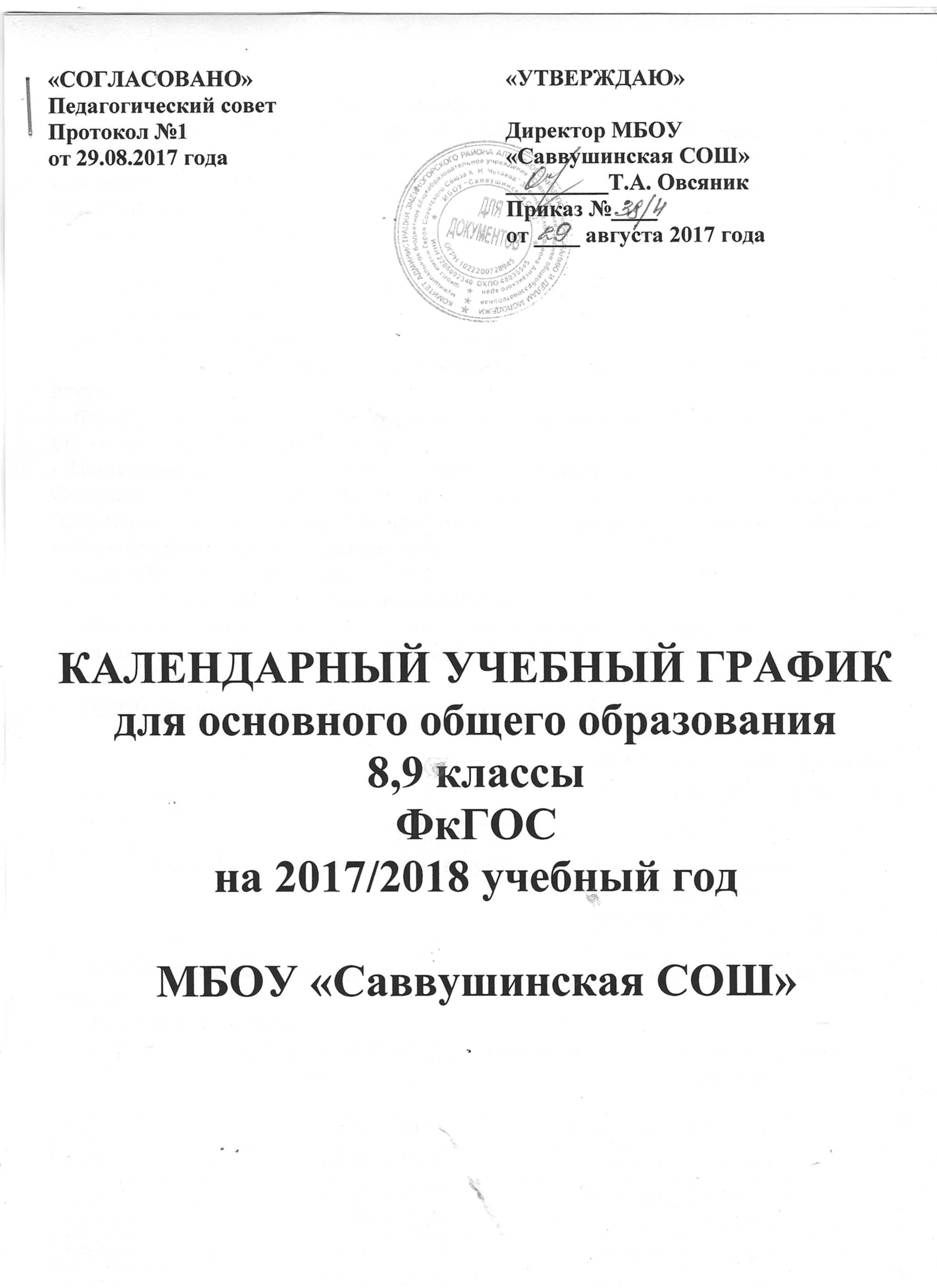      Календарный учебный график – часть основной образовательной программы (пункт  9  статьи  2  Федерального закона  от  29  декабря  2012  г.  №  273-ФЗ  «Об  образовании  в  Российской  Федерации» (далее  –  Федеральный  закон  №  273-ФЗ),  пункт  10  Порядка  организации  и осуществления  образовательной  деятельности  по  основным  общеобразовательным программам,  утвержденного  приказом  Минобрнауки  России  от  30  августа  2013  г.  № 1015).      Календарный учебный график определяет: - даты начала и окончания учебного года; - продолжительность учебного года, четвертей; - сроки и продолжительность каникул; - сроки проведения промежуточных аттестаций.       Календарный учебный график составлен  в соответствии с нормативно-правовыми документами:-  Федеральным  законом  «Об  образовании  в  Российской  Федерации»,  №  273  –  ФЗ  от 29.12.2012г   (п. 10, ст. 2); -  Постановлением  Главного  государственного  санитарного  врача  Российской Федерации  от  29  декабря  2010  г.  №  189  «Об  утверждении  СанПин  2.4.2.2821-10 "Санитарно-эпидемиологические  требования  к  условиям  и  организации  обучения  в общеобразовательных  учреждениях»;- Устав МБОУ «Саввушинская СОШ»;- Учебные планы МБОУ «Саввушинская СОШ».     Формы обучения: очная, обучение на дому (по состоянию здоровья).Обучение организовано в одну смену по 5-дневной неделе в 8 классе, в выпускном – 9 классе по 6 дневной.     Недельная нагрузка не превышает предельно допустимую.     Недельная нагрузка для учащихся 9 класса     Объём максимальной нагрузки в течение дня составляет в 8,9  классах – не более 7 уроков.       Расписание звонков     Продолжительность уроков 40 минут, организованы две перемены по 20 минут.    Начало учебного года – 1 сентября (пятница) 2017 года.     Окончание учебного года: для учащихся 8 класса - 31 мая 2018 года, для учащихся 9 класса – 25 мая 2018 года.Каникулы: Осенние  каникулы: с 30.10.2017 по 06.11.2017 – 8 дней;Зимние каникулы: с 29.12.2017 по 10.01.2018 – 13 дней;Весенние каникулы: с 24.03.2018 по 01.04.2018 – 9 дней;Летние каникулы с 01.06.2018 по 31.08.2018 Учебные четверти1 четверть: с 01.09.2017 по 29.10.2017 – 8 недель;2 четверть: с 07.11.2017 по 28.12.2017 – 8 недель;3 четверть: с 11.01.2018 по 23.03 2018 – 10 недель;4 четверть: с 02.04.2018 по 31.05.2018 – 9 недель.ИТОГО:      8 класс - 35 учебных недель, 9 класс – 34 учебные недели.Факультативные курсы в 8 классе организованы по двум направлениям «Занимательная грамматика», «Неорганическая химия» с 15.00 часов. Элективные курсы в 9 классе организованы по семи направлениям: математика, русский язык, биология, обществознание, история, география, химия, профориентация с 15.00 часов,Промежуточная аттестация в форме итоговых контрольных работ проводится в мае, без прекращения образовательного процесса.Государственная итоговая аттестация Учащихся 9 классов  проводится за рамками учебного года в конце мая, в июне 2018 года. Сроки и формы проведения государственной итоговой аттестации устанавливаются Министерством образования и науки Российской Федерации.классНедельная нагрузкаПредельно допустимая аудиторная учебная нагрузка при 5-дневной учебной неделе83333классНедельная нагрузкаПредельно допустимая аудиторная учебная нагрузка при 6-дневной учебной неделе93636урокиурокиперемены1 урок -  08.30 – 09.101 перемена -10 минут2 урок -  09.20  - 10.002 перемена -20 минут3 урок -  10.20  - 11.003 перемена -20 минут4 урок – 11.20 – 12.004 перемена -10 минут5 урок – 12.10 – 12.505 перемена -10 минут6 урок -   13.00 – 13.406 перемена – 10 минут7 урок - 13.50 - 14.30